Martfű Város Polgármesterétől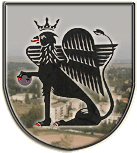 5435 Martfű, Szent István tér 1. Tel: 56/450-222; Fax: 56/450-853E-mail: titkarsag@ph.martfu.huElőterjesztés Martfű Város Önkormányzata vagyonbiztosítási szerződése megkötéséreMartfű Város Önkormányzata Képviselő-testületének 2017. június 29-ei üléséreElőkészítette: Baloghné Juhász Erzsébet irodavezetőVéleményező: Pénzügyi, Ügyrendi és Városfejlesztési BizottságDöntéshozatal: egyszerű többség Tárgyalás módja: nyilvános ülésTisztelt Képviselő-testület!Önkormányzatunk a vagyona biztosítására 2012-ben közbeszerzés útján- a Bróker Royal Biztosítási Alkusz közreműködésével- megállapodást kötött a Generali Biztosító Zrt.-vel.Az eltelt időszakban önkormányzatunk vagyona jelentősen változott( újabb ingatlanok vásárlása, beruházások, felújítások elvégzése). A vagyonbeli változásokat a biztosítás nem tudja  jogszerűen kezelni a közbeszerzés miatt, ezért szükségessé vált a biztosítás felmondása azzal a feltétellel, hogy az a sikeres közbeszerzési eljárást követően szűnik meg.A vagyon növekedésének figyelembe vételével készítettük elő az ajánlatkéréshez szükséges dokumentációt. Ajánlatot hat biztosító társaságtól kértünk a Biztosítási Alkuszunk segítségével, melyből négy adott ajánlatot. Az ajánlatok ismeretében megállapítottuk, hogy a szolgáltatásra vonatkozó nettó 15 millió Ft,- közbeszerzési értékhatárt 4 évre tekintve sem érik el, így közbeszerzési eljárás nélkül megköthető a vagyonbiztosítási szerződés.Az ajánlatok és a Biztosítási Alkusz értékelése előterjesztésem melléklete.Kérem előterjesztésem megtárgyalását és az alábbi határozati javaslat elfogadását.Határozati javaslat:.../2017. (…..) határozatMartfű Város Önkormányzata vagyonbiztosítási szerződése megkötésérőlMartfű Város Önkormányzatának Képviselő-testülete megtárgyalta Martfű Város Önkormányzata vagyonbiztosítási szerződése megkötésére vonatkozó előterjesztést és az alábbiak szerint döntött:A Képviselő-testület az ajánlatok és a Biztosítási Alkusz által elkészített értékelés ismeretében a határozat mellékletét képező Generali Biztosító Zrt. ajánlatát elfogadja, mely alapján az önkormányzati vagyonbiztosítást határozatlan időre, 2.139.524,- Ft/év biztosítási díjjal a Generali Biztosító Zrt-vel köti meg. A Képviselő-testület felhatalmazza a polgármestert a szerződés aláírására.Erről értesülnek:1.	Jász-Nagykun-Szolnok Megyei Kormányhivatal 2.	Valamennyi képviselő helyben. 3.	Bróker Royal Biztosítási Alkusz 5000 Szolnok, Arany J. út 20.4.	Polgármesteri Hivatal Műszaki Iroda helyben5.	Polgármesteri Hivatal Pénzügyi és Adóügyi Iroda helybenMartfű, 2017. június 13. Dr. Papp AntalpolgármesterLátta: Szász Évajegyző